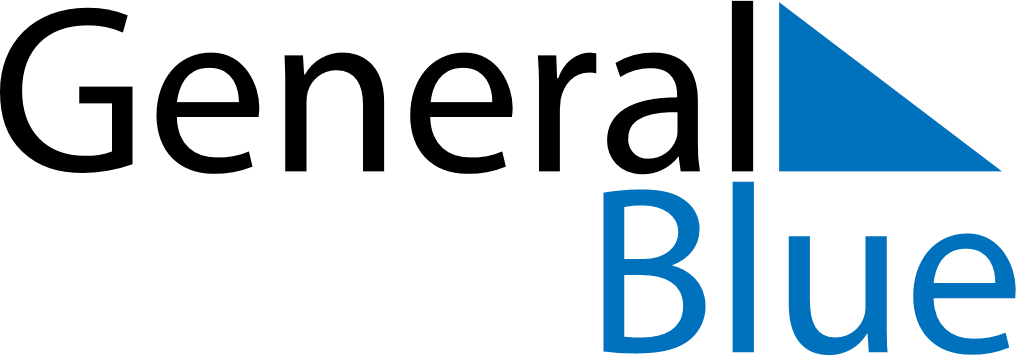 Bahrain 2023 HolidaysBahrain 2023 HolidaysDATENAME OF HOLIDAYJanuary 1, 2023SundayNew Year’s DayApril 21, 2023FridayEnd of Ramadan (Eid al-Fitr)May 1, 2023MondayLabour DayJune 27, 2023TuesdayArafat DayJune 28, 2023WednesdayFeast of the Sacrifice (Eid al-Adha)July 19, 2023WednesdayIslamic New YearJuly 28, 2023FridayDay of AshuraSeptember 27, 2023WednesdayBirthday of Muhammad (Mawlid)December 16, 2023SaturdayNational DayDecember 17, 2023SundayAccession Day